Lesson  - Musical ‘O’CfE Experiences and OutcomesFirst Level - I can describe, follow and record routes and journeys using signs, words and angles associated with direction and turning. MTH 1-17aI am developing skills and techniques and improving my level of performance and fitness.  HWB 1-22aSecond Level – Having investigated where, why and how scale is used and expressed, I can apply my understanding to interpret simple models, maps and plans. MTH 2-17dI practice, consolidate and refine my skills to improve my performance.  I am developing and sustaining my levels of fitness.  HWB 2-22aLearning OutcomeTo develop the skill of setting the mapTo practice thumbing the mapTo experience making quick decisionsCan be useful to use when practicing any new technique Resources One set up map showing where to place labelled tennis balls (1 to 10)One map of each couse (1 to 10)Cones labelled 1 to 10Cups – one less than the number of participants (up to 10 at a time)Tennis balls labelled 1 to 10Large outdoor or indoor area (playground/gym hall)Lesson sequence adapted from Scottish Orienteering Lesson ResourceActivity         Set out cones as per sample and mark N (North) on the groundAll stand adjacent to the cone marked as ‘1’ on their map (all should be at a different cone)Pupils all jog slowly around the outside of the cones in one directionYou shout a number between 1 and 10Pupils locate that number on their map and run to where it is on the ground (they are allowed to cut across the area for this)They pick up the tennis ball from that cones and race to place the tennis ball on a cup in the middleIf there is no cup to place the tennis ball on, they are outReplace the tennis balls on the correct cones around the edge and remove one more cup from the middleAssessment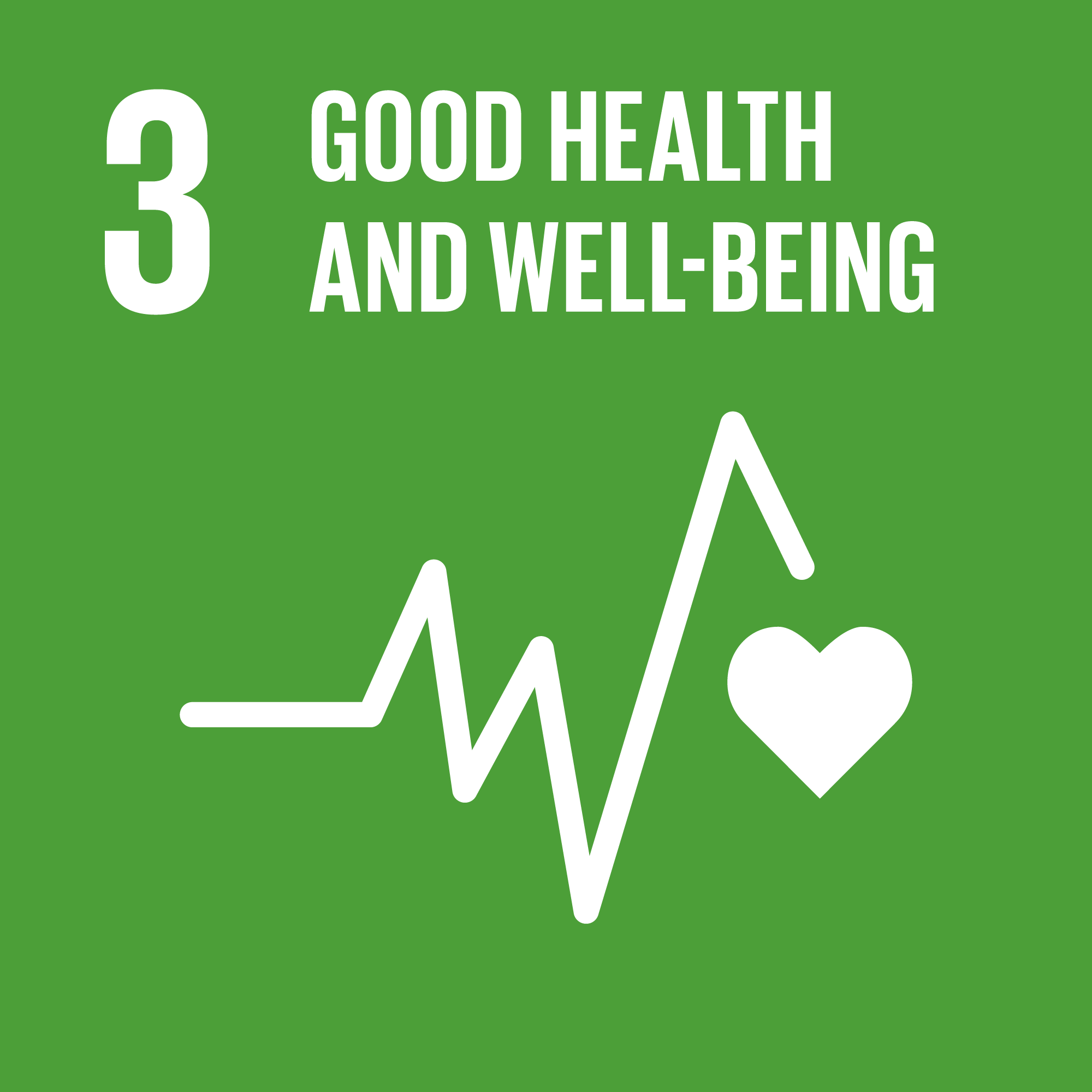 What did you need to do to help you to make quick decisions?What were some things that you tried to help you recognise where you were?What made this game difficult/easy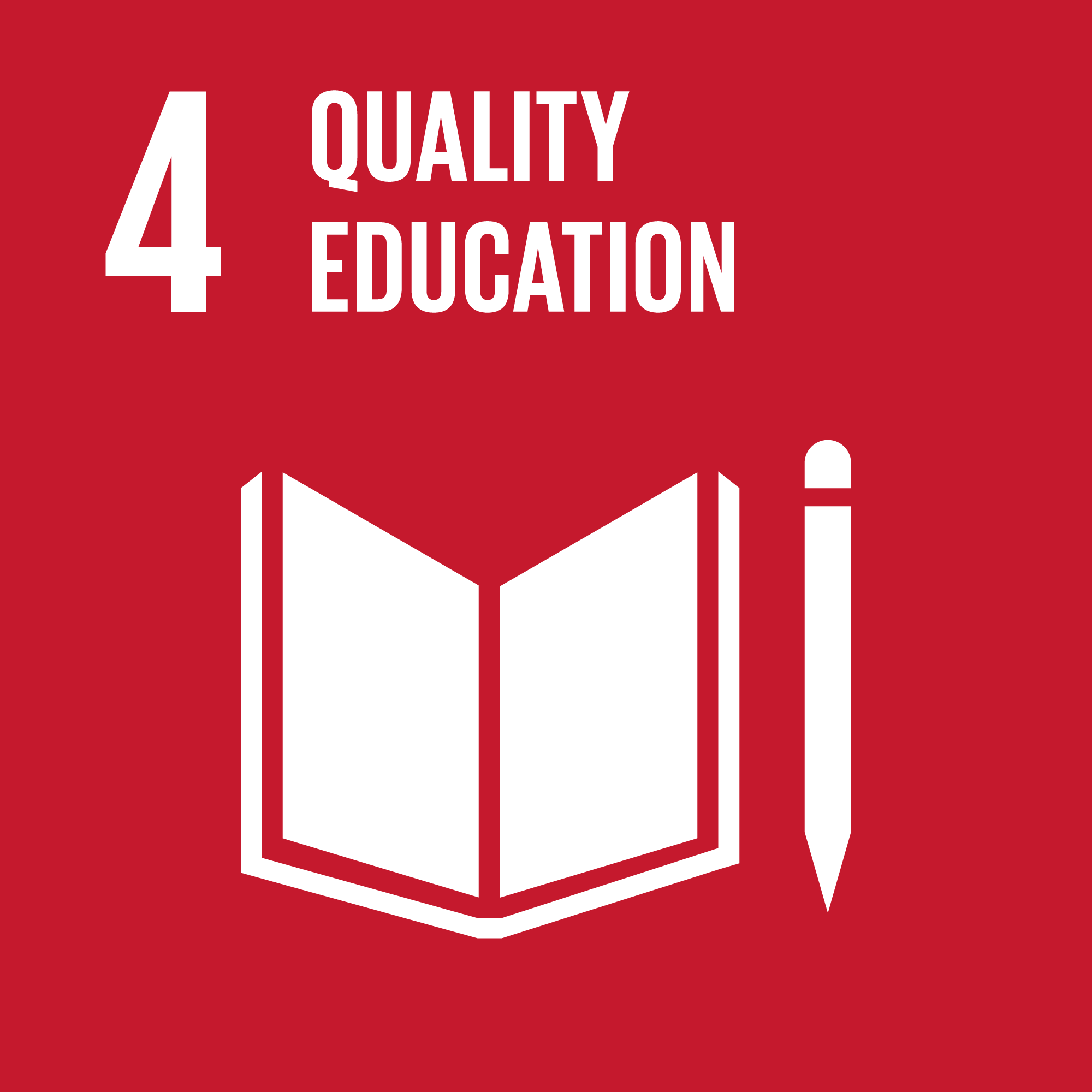 Differentiation and ProgressionParticipants who are ‘out’ (or spectating) can be trees or boulders around the outside edge so they players have to move around themYou can specify how players have to move e.g. hopping etc.Put cones further apart so that pupils have to run furtherWhen the players are circling the cones, you shout ‘change’ and they have to change direction e.g. from clockwise to anti-clockwiseNotes: ‘Cups’ can be cones placed upside down 